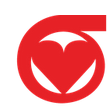 APPLICATION FOR TRAVELLING FELLOWSHIPInstructions: The application form should be filled in completely and accurately.           The information requested should be either typed or written in ink in block capitals.           When additional space is needed, a separate sheet should be used and attached in copies.Application form submitted to: 	The 30th Annual Meeting Secretariat				Mail: ismcs2024@totalriver.co.jpA. Background data concerning the candidate　    B. Education C. Post-graduate trainingAbstract Number:Abstract Number:Abstract Number:Abstract Number:Abstract Number:Family name (surname)First name and middle nameFirst name and middle nameNationalitySexPlace of workBusiness addressPlace of workBusiness addressTEL:FAX:E-mail:Mailing address (if different from above)Mailing address (if different from above)TEL: (if different from above)E-mail:TEL: (if different from above)E-mail:TEL: (if different from above)E-mail:Date of birthDate of birthCountry and place of birthCountry and place of birthCountry and place of birthName, place and country of educational establishmentsDegrees, diplomas Indicate main subjectsDate obtainedPost-secondary, university, or equivalentPost-Graduate school (if applicable)Institution and subspecialtyTerm